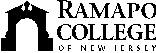 RAMAPO COLLEGE OF NEW JERSEYOffice of Marketing and CommunicationsPress ReleaseSeptember 27, 2018Contact:  Angela DaidoneE-mail:  PR@ramapo.eduPhone:  201-684-7477Ramapo College Professor and Author to Present his Book Why Veterans Run MAHWAH, N.J. – Ramapo College Professor Jeremy M. Teigen will present his book Why Veterans Run during a talk on Wednesday, October 3 at 4:30 p.m. in the Student Center on the College’s campus.The event is free and open to the public.Why Veterans Run is a look at military service in American presidential elections from 1789 through 2016. The book also explores in detail that more than half of the American presidential candidates have been military veterans and why that matters.Teigen, who teaches courses including “Political Methodology,” “Campaigns and Elections” and “Military, Politics and Society” in the Salameno School of Humanities and Global Studies at Ramapo College, describes the veteran candidate phenomenon by examining the related factors and patterns, showing why different historical eras have more formal generals running and why the number of veterans in election cycles varies. He also reveals how election outcomes with veteran candidates illuminate the relationship between the military and civilian spheres as well as the preference of the American electorate.For information or to request disability-related accommodations, contact the Salameno School of Humanities and Global Studies at 201-684-7406. ###Ramapo College of New Jersey is the state's premier public liberal arts college. Ranked among the top colleges in the region by College Choice and recognized by, among others, U.S. News & World Report, Princeton Review, Colleges of Distinction and, also designated by Victory Media as a "Military Friendly College," Ramapo College is committed to academic excellence through interdisciplinary and experiential learning, and international and intercultural understanding.Established in 1969, Ramapo College offers bachelor's degrees in the arts, business, humanities, social sciences and the sciences, as well as in professional studies, which include business, education, nursing and social work. In addition, the College offers courses leading to teacher certification at the elementary and secondary levels, and offers graduate programs leading to degrees in Accounting, Business Administration, Educational Technology, Educational Leadership, Nursing, Social Work and Special Education.